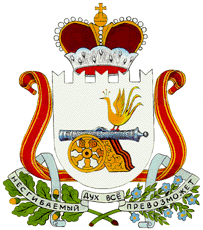 АДМИНИСТРАЦИЯПЕЧЕНКОВСКОГО СЕЛЬСКОГО ПОСЕЛЕНИЯПОСТАНОВЛЕНИЕот  29.12.2021         № 59О внесении изменений в Перечень  муниципальных  услуг (исполнения функций), предоставляемых Администрацией Печенковского сельского поселения, утвержденный постановлением  Администрации Печенковского сельского поселения от 22.09.2017 №22          В соответствии с Федеральным законом от 27.07.2010 №210-ФЗ «Об организации предоставления государственных и муниципальных услуг», руководствуясь Уставом муниципального образования Печенковское сельское поселение,  Администрация Печенковского сельского поселения ПОСТАНОВЛЯЕТ:	1. Внести в Перечень муниципальных  услуг (исполнения функций), предоставляемых Администрацией Печенковского сельского поселения, утвержденный постановлением Администрации Печенковского сельского поселения от 22.09.2017 №22 (в редакции постановлений от  15.05.2020 №28, от 17.12.2020 №77) следующие изменения:1) в разделе 1  в  строке  7  слова   «Присвоение, изменение и аннулирование адресов в населенных пунктах, расположенных на территории муниципального образования Печенковское сельское поселение» заменить словами «Присвоение адреса объекту адресации, изменение и аннулирование такого адреса»;    2)   строки  1, 2    раздела 2  признать утратившими силу.2. Внести  в региональную государственную информационную систему «Реестр государственных и муниципальных услуг (функций) Смоленской области» (далее - система «реестр») сведения об изменениях, внесенных в Перечень предоставляемых муниципальных услуг (исполнения функций), оказываемых Администрацией Печенковского сельского поселения, пунктом 1 настоящего постановления.3. Настоящее  постановление вступает в силу со дня его подписания,  подлежит    обнародованию в местах, предназначенных для обнародования нормативных   правовых актов, официальному опубликованию в средстве массовой информации муниципального образования Печенковское сельское поселение « Вести Печенковского сельского поселения» и размещению на официальном сайте муниципального образования Печенковское сельское поселение в информационно-телекоммуникационной сети «Интернет».Глава муниципального образованияПеченковское сельское поселение                                                                   Р.Н.Свисто